姓名：(必填)    例如：***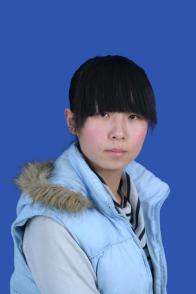 部门：(必填)    例如：综合管理职称：(必填)    例如：教授（博士）办公室：(必填)  例如：文理楼319办公室电话：(必填)   例如：38223260Email：(必填)     例如：22222222222@126.com研究方向：(必填)主讲课程：(必填)代表论著：(选填)个人网页：(选填)注意：必填部分按照实际填写照片大小不能超过下面虚线。可以点击图片布局格式，固定在页面上。选填部分供大家参考，大家也可以填其他的，格式按照上面的来填。样例照片可以直接删除。所有提示信息以及样例照片最后都要删除，不要保存。